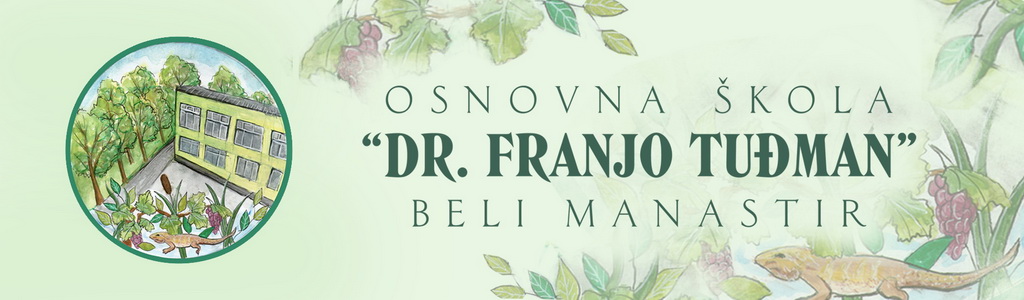 Osnovna škola“Dr.Franjo Tuđman“Beli ManastirSvetog Martina 16 JELOVNIK ŠKOLSKE KUHINJE  ZA SVIBANJ OD 2.5.2023.- 31.5.2023.REDOVNA NASTAVA I  POSEBNI ODJELIŠkola  zadržava  pravo  izmjene  jelovnika  ukoliko dobavljač  ne  dostavi  prehrambene  proizvode  Ravnateljica: Lidija ŠumigaPonedjeljak,1.5.2023.PRAZNIK RADA-BLAGDAN RHUtorak,2.5.2023.Griz na mlijeku, perec / Burek s piletinom,sokSrijeda,3.5.2023.Burek s piletinom,sok / Griz na mlijeku, perecČetvrtak,4.5.2023.Jaje ,hrenovka ,domaći sir, kečap  / Kroasana s lješnjakom, voćePetak,5.5.2023.Kroasana s lješnjakom ,voće / Jaje ,hrenovka, domaći sir, kečap  Ponedjeljak,8.5.2023.Tjestenina sa sirom i vrhnjem,napitak / Pita s krumpirom,voćni jogurtUtorak,10.5.2023.Pita s krumpirom,voćni jogurt / Tjestenina sa sirom i vrhnjem,napitakSrijeda,11.5.2023.Varivo od mahuna i piletine,voće / Sendvič,mlijekoČetvrtak,12.5.2023.Sendvič,mlijeko/ Varivo od mahuna i piletine,voćePetak,12.5.2023.Ćufte,pire krumpir,napitak / Pizza,sokPonedjeljak,15.5.2023.DAN ŠKOLE ( NENASTAVNI DAN )Utorak,16.5.2023.Pizza,sok /Ćufte,pire krumpir,napitakSrijeda,17.5.2023.Varivo od graha,slanine,kobasice,voće / Piroška sa sirom ,mlijekoČetvrtak,18.5.2023.Piroška sa sirom ,mlijeko / Varivo od graha,slanine,kobasice,voćePetak,19.5.2023.Okruglice sa šljivama, napitak / Topli sendvič, sokPonedjeljak,22.5.2023.Topli sendvič, sok  / Okruglice sa šljivama,napitakUtorak,23.5.2023.Bolognese,voće / Burek sa sirom,jogurtSrijeda,24.5.2023.Burek sa sirom,jogurt / Bolognese,voćeČetvrtak,25.5.2023.Grašak sa svinjetinom, napitak / Krosana s lješnjakom, sokPetak,26.5.2023.Krosana s lješnjakom, sok / Grašak sa svinjetinom, napitakPonedjeljak,29.5.2023.NENASTAVNI DANUtorak,30.5.2023.DAN DRŽAVNOSTI-BLAGDAN RHSrijeda,31.5.2023.Muffin od čokolade i voća,sok /Carbonara,sok